Informacje o Komendzie Wojewódzkiej Państwowej Straży Pożarnej we WrocławiuInformacje o Komendzie Wojewódzkiej Państwowej Straży Pożarnej we WrocławiuTutaj jest główny budynek Komendy  Wojewódzkiej Państwowej Straży Pożarnej we Wrocławiu, w skrócie Komenda, w którym pracuje dolnośląski komendant wojewódzki Państwowej Straży Pożarnej i urzędnicy.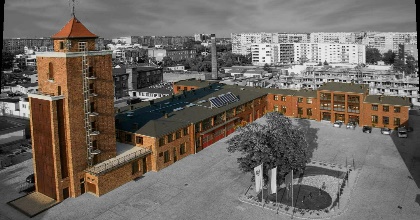 Dolnośląski komendant wojewódzki Państwowej Straży Pożarnej we Wrocławiu kieruje pracą Komendy. Komendantowi 
w pracy pomagają zastępcy komendanta oraz pracownicy wielu Wydziałów.

Czym zajmuje się Komenda?dba o bezpieczeństwo pożarowe 
w województwie dolnośląskim,
tworzy plany ratownicze oraz organizuje krajowy system ratowniczo-gaśniczy 
w województwie dolnośląskim, 
kontroluje uzgadnianie projektów budowlanych w zakresie ochrony przeciwpożarowej,
prowadzi nadzór i kontrolę komendantów powiatowych (miejskich) oraz komend powiatowych (miejskich) Państwowej Straży Pożarnej 
w województwie,
szkoli strażaków oraz osoby odpowiedzialne za bezpieczeństwo pożarowe w zakładach pracy,
prowadzi akcje edukacyjne oraz informacyjne z bezpieczeństwa pożarowego,
wspiera różne inicjatywy społeczne 
z ochrony przeciwpożarowej.Wejście główne do budynku znajduje się od strony placu wewnętrznego – to wejście jest odpowiednie dla osób z niepełnosprawnościami, starszych i rodziców z dziećmi.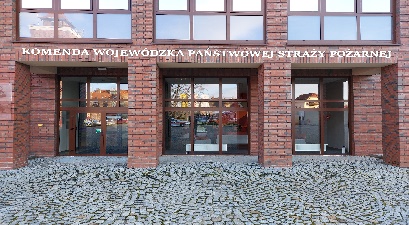 
Komenda jest trochę dostępna dla osób 
z niepełnosprawnościami.

Toaleta dla osób z niepełnosprawnościami jest w na każdym piętrze budynku.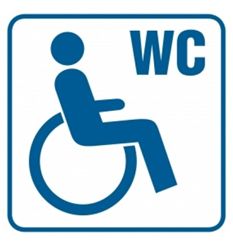 

W budynku znajduje się winda, której wymiary  pozwalają na swobodny przejazd dla osób 
z niepełnosprawnościami.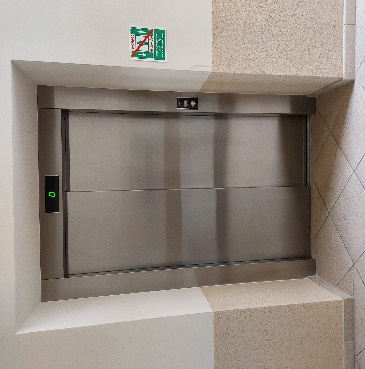 

W budynku drzwi i korytarze są odpowiednio szerokie. Po budynku możesz jeździć wózkiem inwalidzkim.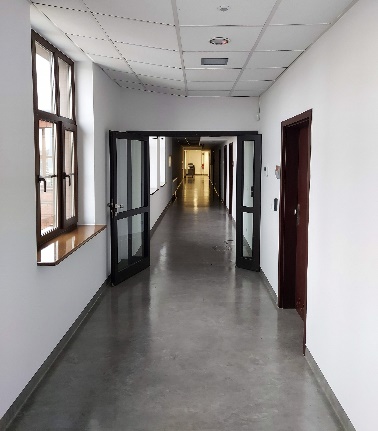 Żeby załatwić sprawy w Komendzie, osoby ze szczególnymi potrzebami mogą:Żeby załatwić sprawy w Komendzie, osoby ze szczególnymi potrzebami mogą:Napisać pismo i wysłać je na adres: Komenda Wojewódzka Państwowej Straży Pożarnej, ulica Borowska 138, 
50-552 Wrocław.Przynieść pismo do Kancelarii Ogólnej. Kancelaria to biuro, w którym można zostawić pisma i inne dokumenty. Kancelaria znajduje się na parterze przy wejściu głównym Komendy.

Jak trafić do Kancelarii?Wchodzisz wejściem głównym. 
Gdy wejdziesz do budynku zobaczysz: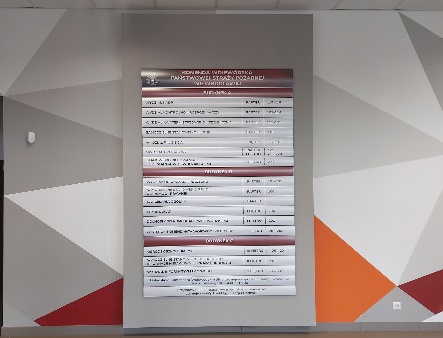 

Kiedy spojrzysz w lewo zobaczysz drzwi 
do Kancelarii.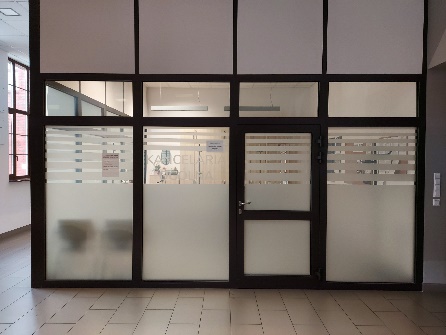 Napisać pismo i wysłać je za pomocą platformy e-PUAP: www.epuap.gov.pl. ePUAP to skrót nazwy Elektroniczna Platforma Usług Administracji Publicznej. Do tego sposobu trzeba mieć internet i swoje konto w ePUAP.Napisać wiadomość i wysłać ją na adres 
e-mailowy: kw@kwpsp.wroc.pl.Wysłać faks pod numer 71 36 73 374Zadzwonić pod numer 71 36 82 100Przyjść do Komendy i spotkać się 
z pracownikiem w godzinach pracy Komendy. Komenda czynna jest od poniedziałku do piątku w godzinach 
od 7.30 do 15.30.Numery telefonów do wydziałów Komendy dostępne są na stronie internetowej: https://www.gov.pl/web/kwpsp-wroclaw/dane-wydzialow-kwpsp, https://www.gov.pl/web/kwpsp-wroclaw/dane-kontaktowe-kwpsp.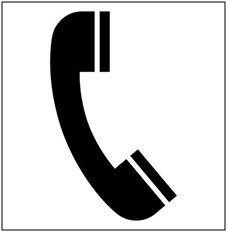 
Wszystkie informacje o Komendzie można znaleźć na stronach internetowych: https://www.gov.pl/web/kwpsp-wroclaw, https://www.gov.pl/web/kwpsp-wroclaw/mapa-strony?show-bip=true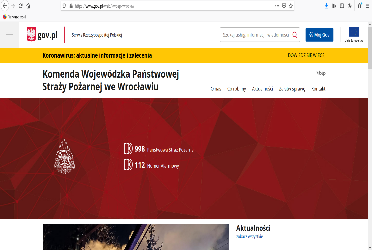 